РЕЗЮМЕ(на должность переводчика)Опыт работы:январь 2020 года - наст. времяПереводчик - Global Voices (на платформе CMS WordPress)(личный профиль с переводами: ru.globalvoices.org/author/yulia-alexeychuk/)Перевод новостных и аналитических статей с английского на русскийВзаимодействие с редактором, обсуждение правок.Более 15 опубликованных статей.ноябрь 2018 года - наст. времяРедактор-переводчик - TED Talks (на платформе Amara)(личный профиль с переводами: www.ted.com/profiles/11397912/translator)Перевод субтитров для выступлений на конференциях TED с итальянского и английского на русский.Редактирование переводов.Взаимодействие с редактором или переводчиком, обсуждение правок.Более 25 опубликованных выступлений.январь 2019 года - февраль 2020 года Администратор - Посольство Италии в Москве (ambmosca.esteri.it)Приём и распределение телефонных звонков (на русском, итальянском и английском языках), консультация, обработка и передача информации сотрудникам посольства;Поддержание в актуальном состоянии списка контактов посольства;Ведение деловой переписки;Выполнение поручений руководителя;Организация приёма гостей;Взаимодействие с курьерскими службами.Образование:Российский Государственный Гуманитарный Университет (РГГУ), Институт Лингвистики, Перевод и переводоведение (специалитет) - 2018 годКурсы:2020 год – Курс по копирайтингу - Интернет-колледж, hh.ru, ВКонтакте, Workzilla2020 год - Школа аудиовизуального перевода - RuFilms (субтитрирование – оценка А, закадровое озвучивание – оценка А-)2017 год - 48-hour course in Advanced English Language - Lexical Lab2015 год - Стажировка в Италии (2 месяца) - Università degli Studi di PaviaДополнительная информация:Есть небольшой опыт работы в колл-центре и отделе закупок. 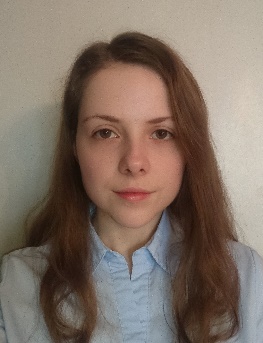 Алексейчук Юлия СергеевнаПол: женскийВозраст: 24 годаГражданство: РФКонтактные данные: +7 919 767 37 61, yulia.alexeychuk@yandex.ruЯзыки:Итальянский (продвинутый)Английский (продвинутый)Испанский (начальный)